NAfME Collegiate Service Hours    Fall 2020 NAME_________________________                   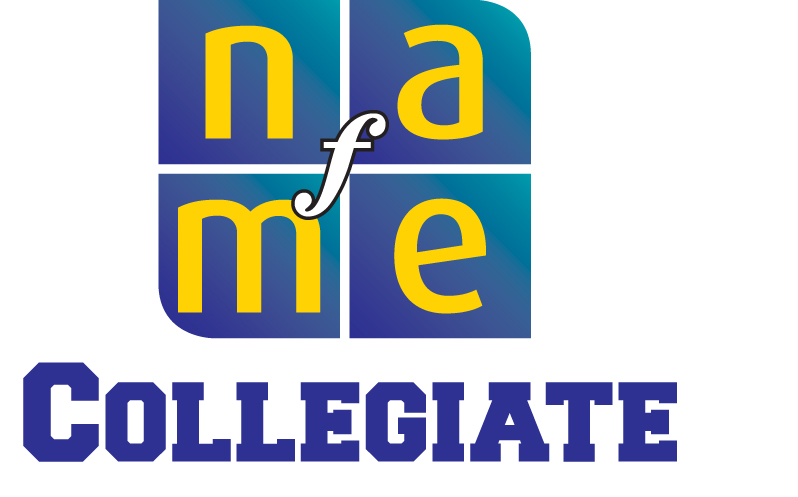            Date            Description and Location of Activity        Hours          Approval SignatureTotal Hours:____________________